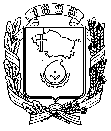 АДМИНИСТРАЦИЯ ГОРОДА НЕВИННОМЫССКАСТАВРОПОЛЬСКОГО КРАЯПОСТАНОВЛЕНИЕ28.08.2019                                  г. Невинномысск                                     № 1470Об организации и проведении ярмарки «Выходного дня» В соответствии с Федеральным законом от 28 декабря 2009 г.                   № 381-ФЗ «Об основах государственного регулирования торговой деятельности в Российской Федерации», приказом комитета Ставропольского края по пищевой и перерабатывающей промышленности, торговле и лицензированию от 15 апреля 2011 г. № 61/01-07 о/д «Об утверждении Порядка организации ярмарок и продажи товаров (выполнения работ, оказания услуг) на них на территории Ставропольского края», в целях обеспечения граждан качественными и безопасными пищевыми продуктами, постановляю:1. Организовать и провести 08 сентября 2019 г. с 08-00 до 20-00 часов ярмарку «Выходного дня» (далее – ярмарка).2. Определить места проведения ярмарки по адресам:1) улица Мичурина, 21;2) улица 30 лет Победы, 6;3) улица Менделеева, 68;4) улица Менделеева, 25;5) улица Чайковского, 2А;6) улица Павлова, 17;7) бульвар Мира, 9;8) улица Менделеева, 5А;9) бульвар Мира, 17;10) бульвар Мира, 24;11) улица Менделеева, 16А;12) улица Северная, 9А;13) улица Северная, 14А;14) бульвар Мира, 30Г;15) улица Чкалова, 67;16) улица Революционная, 9;17) улица Гагарина, 43Б;18) улица Гагарина, 62А;19) улица Ленина, 85А;20) улица Ленина, 107;21) улица Гагарина, 57;22) улица Гагарина, 53Б;23) улица Кооперативная, 98;24) улица Калинина, 159А;25) улица Кочубея, 179А;26) улица Калинина, 182/1;27) переулок  Пушкина, 2;28) улица Свердлова, 16;29) улица Апанасенко, 82А;30) улица Школьная, 52;31) улица Социалистическая, 180;32) улица Маяковского, 24;33) улица Матросова, 165;34) улица Шевченко, 2;35) улица Зои Космодемьянской,1;36) улица Луначарского, 28;37) улица Луначарского, 149.3. Ответственным лицом за проведение ярмарки назначить начальника отдела по торговле и бытовому обслуживанию администрации города Невинномысска Безроднову Н.И.4. Управлению жилищно–коммунального хозяйства администрации города Невинномысска обеспечить уборку территории после окончания проведения ярмарки.5. Рекомендовать отделу МВД России по городу Невинномысску принять необходимые меры по обеспечению общественной безопасности и безопасности дорожного движения в период проведения ярмарки.6. Отделу общественной безопасности администрации города Невинномысска обеспечить участие в охране общественного порядка народных дружин города Невинномысска с 08–00 часов до 20–00 часов               08 сентября 2019 г. 7. Разместить настоящее постановление на официальном сайте администрации города Невинномысска в информационно-телекоммуникационной сети «Интернет».8. Контроль за выполнением настоящего постановления возложить на первого заместителя главы администрации города Невинномысска                       Соколюк В.Э.Глава города НевинномысскаСтавропольского края	                                                                 М.А. Миненков